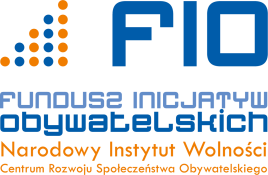 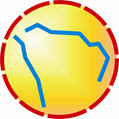 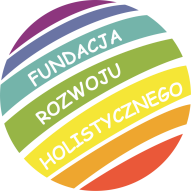 REGULAMIN KONKURSU „Znajdź symbole związane z odzyskiwaniem Niepodległości Polski”Projekt dofinansowany ze środków Programu Fundusz Inicjatyw Obywatelskich w ramach projektu „Startuj z FIO!- Nowy Początek”1. Organizatorem konkursu jest grupa nieformalna z Droszkowa, z udziałem Patrona - Stowarzyszenia Lokalna Grupa Działania Między Odrą a Bobrem, we współpracy z Gminną  Biblioteką Publiczną w Zaborze oraz Instytutem Pamięci Narodowej (Instytut Pamięci Narodowej Oddział w Poznaniu – Punkt Zamiejscowy w Zielonej Górze).2. Konkurs polega na przeprowadzeniu rozgrywek oraz odpowiadaniu na pytania, które oparte są na grze edukacyjnej „Znaj znak”, wydanej przez Instytut Pamięci Narodowej. Symbole wraz z opisami są dostępne na stronie  https://pamiec.pl/pa/edukacja/materialy-edukacyjne-i/gry/znajznak/znajznak-symbole/11620,ZnajZnak-symbole.html?sid=0fd740566c4479eb4a98bf33f6566b3d3. W konkursie mogą brać udział dzieci i młodzież w wieku od 11 do 19 lat. Warunkiem udziału w konkursie jest podpisanie przez rodzica/ opiekuna prawnego uczestnika (w przypadku uczestników w wieku 18-19 lat podpisanie przez samego uczestnika) zgody na przetwarzanie jego danych osobowych na potrzeby przeprowadzenia konkursu, opublikowania wyników oraz zamieszczenia relacji fotograficznej z konkursu w mediach lokalnych.4. Zgłoszenia udziału w konkursie wraz z ww. zgodą można składać osobiście w bibliotece, przysyłać mailowo na email: biblioteka@gminazabor.pl lub telefonicznie (0683214081). Zgłoszenia przyjmowane są do 10 listopada 2018 r.6. Konkurs odbędzie się 22 listopada 2018 r. o godz. 18.00 w Gminnej Bibliotece Publicznej w Zaborze.7. Dyrektor Gminnej Biblioteki Publicznej w Zaborze powoła dwuosobową komisję konkursową.8. I etap konkursu: każdy z uczestników wylosuje po 6 kart z symbolami historycznymi. Po wylosowaniu uczestnik będzie miał za zadanie nazwać dany symbol oraz wyjaśnić, czego on dotyczy (opisać wydarzenie lub organizację, której symbol dotyczy; scharakteryzować postać widniejącą na symbolu). Za nazwanie i opisanie 1 symbolu komisja konkursowa przyzna uczestnikowi 0-3 punkty.9. II etap konkursu: uczestnicy rozgrywają między sobą rozgrywkę wg zasad gry w grę „Znaj znak”. Karty rozdaje się po równo pomiędzy grających. Gracze kładą karty przed sobą ułożone w stos awersem do góry. Najmłodszy z graczy kładzie kartę z wierzchu swojego stosu na środku pola gry. Od tej chwili wszyscy gracze równocześnie szukają wspólnego symbolu na karcie leżącej na wierzchu własnego stosu i stosu na środku pola gry. Ten, kto znajdzie wspólny symbol i pierwszy wypowie na głos nazwę symbolu (jeżeli jej nie zna, musi poświęcić cenne sekundy na odwrócenie karty i sprawdzenie poprawnego brzmienia nazwy wypisanego na rewersie tłustym drukiem), przekłada swoją kartę na wierzch stosu leżącego na środku i gra toczy się dalej. Gra kończy się, gdy ktoś pozbędzie się ostatniej karty. Nad przebiegiem rozgrywki czuwa komisja konkursowa. Gracz z najmniejszą ilością kart otrzymuje 10 punktów, kolejny gracz z posiadający najmniej kart z pozostałych graczy otrzymuje 8 punktów, kolejny gracz z posiadający najmniej kart z pozostałych graczy otrzymuje 6 punktów, kolejny gracz z posiadający najmniej kart z pozostałych graczy otrzymuje 4 punkty, kolejny gracz z posiadający najmniej kart z pozostałych graczy otrzymuje 2 punkty. Pozostali gracze otrzymują po 1 punkcie.10. Po zsumowaniu liczby punktów graczy z I i II etapu komisja konkursowa wyłoni i ogłosi zwycięzców oraz rozda nagrody. Wyniki konkursu wraz z relacją fotograficzną zostaną umieszczone na stronie internetowej biblioteki, na jej profilu facebookowym, stronie internetowej LGD, stronie internetowej Gminy Zabór oraz w innych lokalnych mediach.11. Uczestnicy konkursu otrzymają nagrody rzeczowe.12. Biorąc udział w konkursie, uczestnik akceptuje jego regulamin.13. Regulamin niniejszego konkursu będzie dostępny na stronie internetowej biblioteki, w bibliotece, stronie internetowej LGD, stronie internetowej Gminy Zabór.14. Organizatorzy zastrzegają sobie prawo do:   - zmiany postanowień niniejszego regulaminu w przypadku zmian przepisów prawnych lub innych istotnych zdarzeń mających wpływ na organizowanie konkursu, -  zmiany terminu przyjmowania zgłoszeń udziału w konkursie i przeprowadzenia konkursu - nierozstrzygnięcia konkursu w przypadku zbyt małej ilości zgłoszeń uczestników.